Centre de Gestion de la Manche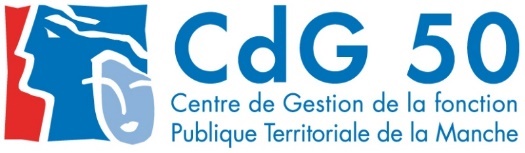 139 Rue Guillaume FouaceCS 1230950009 SAINT-LO Cedex  	    Tél : 02.33.77.89.00IDENTIFICATION DE LA COLLECTIVITÉCollectivité :      Adresse complète :      Personne en charge du dossier :                            Téléphone :                    Courriel :      Nom et coordonnées du médecin de prévention :      IDENTIFICATION DE L’AGENT Madame	 Monsieur      Nom patronymique :                         Nom marital :      Prénom :                       Date de naissance :                             Lieu de naissance :      Adresse :      Téléphone :      Courriel :      Nom et coordonnées du médecin traitant :      SITUATION ADMINISTRATIVEGrade :      Catégorie : A 	B 	C          Affectation :      Descriptif des fonctions actuellement exercées :      Statut : Stagiaire CNRACL      Stagiaire IRCANTEC        Titulaire CNRACL       Titulaire IRCANTEC     Contractuel de droit public Date d’entrée dans la Fonction Publique Territoriale :       	Dans la collectivité :      Temps de travail hebdomadaire :  temps complet (35h)		 temps non complet	     h/35hSi l’agent en bénéficie :  temps partiel sur autorisation 		 temps partiel de droitQuotité de temps de travail :       %Agents dont le temps de travail est annualisé :Temps de travail hebdomadaire réel :      Horaires de travail :      Agent intercommunal, si oui, précisez-la (ou les) collectivité(s) :      Nombre d’heures de travail :      heures/semaineFonctions exercées :      L’agent a-t-il eu, au cours de sa carrière, un dossier ouvert dans une instance médicale (comité médical départemental, conseil médical départemental) : OUI       NON Dans l’affirmative, dans quel département :      MOTIF(S) DE LA DEMANDE EN FORMATION RESTREINTEconcerne les agents titulaires, stagiaires et contractuelsCONGÉ DE MALADIE ORDINAIRE (CMO) : Octroi de l’ultime période (arrive à expiration des droits - 12 mois)CONGÉ DE LONGUE MALADIE (CLM) : 1er Octroi sur demande            1er Octroi d’office Renouvellement après épuisement des droits à plein traitement (1 an) Octroi de l’ultime période (arrive à expiration des droits - 3 ans) Réintégration lorsque le bénéficiaire exerce des fonctions qui exigent des conditions de santé particulières Réintégration à l’issue d’un congé de longue maladie d’officeCONGÉ DE LONGUE DURÉE (CLD) : 1er Octroi sur demande            1er Octroi d’office Renouvellement après épuisement des droits à plein traitement (3 ans) Octroi de l’ultime période = arrive à expiration des droits (5 ans) Réintégration lorsque le bénéficiaire exerce des fonctions qui exigent des conditions de santé particulières Réintégration à l’issue congé de longue durée d’officeCONGÉ DE GRAVE MALADIE (CGM) POUR LES AGENTS IRCANTEC, AGENTS CONTRACTUELS DE DROIT PUBLIC (comptant au moins 3 années de services) : 1er Octroi Renouvellement après épuisement des droits à plein traitement (1 an) Octroi de l’ultime période (arrive à expiration des droits - 3 ans) Réintégration lorsque le bénéficiaire exerce des fonctions qui exigent des conditions de santé particulièresDISPONIBILITÉ D’OFFICE POUR RAISON DE SANTE (DORS) à épuisement des droits statutaires à congés pour raisons de santé (CMO, CLM, CLD ou CGM) : 1er Octroi                           Renouvellement                    Réintégration RECLASSEMENT DANS UN AUTRE EMPLOI POUR INAPTITUDE PHYSIQUE (inaptitude aux fonctions du grade mais aptitude à d’autres fonctions)CONTESTATION DES CONCLUSIONS RENDU PAR UN MÉDECIN AGRÉÉ (par l’employeur ou par l’agent) lors de : Visite médicale d’embauche pour un agent dont les fonctions exigent des conditions de santé particulières Visite de contrôle lors d’un CMO 1er Octroi       Renouvellement  Réintégration d’un congé pour raison de santéPrécisez le type de congé :       (CMO, CLM, CLD, CGM, CITIS) Octroi  Renouvellement d’un temps partiel thérapeutique Maintien du congé pour invalidité temporaire imputable au service (CITIS) En cas de contestation, le dossier doit être motivé et apporter des éléments qui viennent infirmer l’avis contesté du médecin agréé (exemple : courrier, certificats médicaux motivés, comptes rendus d’examens, compte rendu d’hospitalisation, etc.). 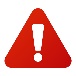  CONTESTATION DE L’AVIS DU CONSEIL MÉDICAL DÉPARTEMENTAL (réuni en formation restreinte) AUPRÈS DU CONSEIL MÉDICAL SUPÉRIEUR AUTRE DEMANDE :Préciser (cures thermales, procédure simplifiée de retraite pour invalidité, etc) :Explications et questions précises de la collectivité : RELEVÉ DES CONGÉS POUR RAISON DE SANTÉ OBTENUS DURANT LA CARRIÈREPIÈCES À JOINDRE OBLIGATOIREMENT DANS LES CAS DE SAISINE 
EN FORMATION RESTREINTE (page 2) La présente fiche de saisine dûment renseignée et signée La demande écrite de l’agent Le certificat médical d’un médecin à l’appui de la demande de l’agent accompagné d’un résumé des observations et de toutes pièces justificatives sur son état de santéCes éléments doivent être adressés directement sous pli confidentiel au secrétariat du conseil médical (adresse en fin de formulaire). La copie des arrêts de travail de la période sollicitée Le rapport du médecin de prévention en cas de congé de longue maladie / longue durée / grave maladie d’office et en cas de reclassement. Le rapport motivé du supérieur hiérarchique en cas de congé de longue maladie / longue durée / grave maladie d’office. La fiche de poste de l’agent ou, à défaut, descriptif des missions exercées par l’agent indiqué en page 1.MOTIF(S) DE LA DEMANDE EN FORMATION PLENIERE
concerne les agents titulaires et stagiaires affiliés à la CNRACLIMPUTABILITÉ AU SERVICE DE :Si l’employeur s’oriente vers un refus (en cas de faute personnelle ou circonstance particulière détachant l’accident du service) : accident de service survenu le :       accident de trajet survenu le :       maladie contractée en service inscrite aux tableaux des maladies professionnelles du Code de la sécurité sociale dont toutes les conditions ne sont pas remplies déclarée le :       maladie contractée en service non inscrite aux tableaux des maladies professionnelles du Code de la sécurité sociale déclarée le :       rechute du       au      ET : octroi	 renouvellement du congé pour invalidité temporaire imputable au service (CITIS)	 Du      .au       justification de la prise en charge des soins du       au       date de guérison ou de consolidation taux d’IPP (incapacité permanente partielle) existence ou non d’un état antérieurALLOCATION TEMPORAIRE D’INVALIDITÉ demande initiale d’Allocation Temporaire d’Invalidité (ATI) Révision quinquennale de l’ATI		 Révision nouvel évènementRETRAITE mise à la retraite pour invalidité non imputable au service  mise à la retraite pour invalidité imputable au service mise à la retraite spéciale (pension pour orphelin infirme, invalidité du conjoint ou de l’enfant) majoration de pension pour l’assistance d’une tierce personne  LICENCIEMENT des agents stagiaires dans l’impossibilité définitive et absolue de reprendre leurs fonctions, en raison d’infirmités résultant de blessures ou maladies contractées en service AUTRE DEMANDEAutre, préciser :      Explications et questions précises de la collectivité notamment pour l’orientation d’un refus d’imputabilité :RELEVÉ DES CONGÉS POUR RAISON DE SANTÉ OBTENUS DURANT LA CARRIÈREPIÈCES À JOINDRE OBLIGATOIREMENT DANS LES CAS DE SAISINE EN FORMATION PLENIERELa composition du dossier sera différente en fonction des demandes transmises. La liste des pièces à fournir pour une saisine en formation plénière est disponible sur le site www.cdg50.fr/carrières et statut/imprimé de saisine et pièces à joindre    Fait à      le      Cachet et signature de l’autorité territorialeDossier à transmettre avec la mention « CONFIDENTIEL / NE PAS OUVRIR » au :Centre de Gestion de la Fonction Publique Territoriale de la Manche139 rue Guillaume Fouace – CS 12309 -50009 SAINT LO CEDEXSecrétariat du conseil médical départementalOu par courriel : instances.medicales@cdg50.fr (collectivités de – 350 agents)  s.instances.medicales@cdg50.fr (collectivités de + 350 agents)TYPES DE CONGÉCongé de MALADIE ORDINAIRE (obtenus depuis 1 an), congé de LONGUE MALADIE, congé de LONGUE DURÉE, congé de GRAVE MALADIE, Disponibilité d’Office pour raison de santé, période de Temps Partiel ThérapeutiquePÉRIODESDu       au      Du       au      Du       au      Du       au      Du       au      Du       au      Du       au      Du       au      TYPES DE CONGÉCongé de MALADIE ORDINAIRE (obtenus depuis 1 an), congé de LONGUE MALADIE, congé de LONGUE DURÉE, Congé pour Invalidité Temporaire Imputable au Service, Disponibilité d’Office pour raison de santé, période de Temps Partiel ThérapeutiquePÉRIODESDu       au      Du       au      Du       au      Du       au      Du       au      Du       au      Du       au      Du       au      